Regina M. Slowey BIO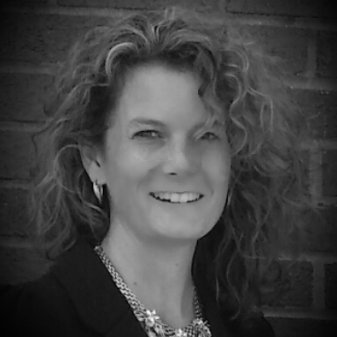 University of Michigan Law School, J.D.; University of Michigan Honors College, B.A. Ms. Slowey specializes in real estate law. She has handled and resolved title claims and issues for the past ten years, in private practice on behalf of commercial and individual clients, title agencies, and currently for Orlans Associates, P.C. Prior to private practice, Ms. Slowey served as in-house counsel to a mortgage lender with a presence in over 30 states and as a judicial law clerk to the Honorable William J. Saad of the Michigan Court of Appeals, and the Honorable John Feikens of the Eastern District of Michigan. Ms. Slowey is licensed to practice in Michigan and California. Regina Slowey has been a licensed attorney since 1999.